大學入學考試中心102學年度指定科目考試試題數學乙作答注意事項考試時間：80分鐘作答方式：˙選擇（填）題用 2B 鉛筆在「答案卡」上作答；更正時，應以橡皮擦擦拭，切勿使用修正液（帶）。˙非選擇題用筆尖較粗之黑色墨水的筆在「答案卷」上作答；更正時，可以使用修正液（帶）。˙未依規定畫記答案卡，致機器掃描無法辨識答案；或未使用黑色墨水的筆書寫答案卷，致評閱人員無法辨認機器掃描後之答案者，其後果由考生自行承擔。˙答案卷每人一張，不得要求增補。選填題作答說明：選填題的題號是A，B，C，……，而答案的格式每題可能不同，考生必須依各題的格式填答，且每一個列號只能在一個格子畫記。請仔細閱讀下面的例子。      例：若第B題的答案格式是     ，而依題意計算出來的答案是，則考生必須分別在答案卡上的第18列的   與第19列的   畫記，如：



例：若第C題的答案格式是           ，而答案是時，則考生必須分別在答案卡的第20列的    與第21列的    畫記，如：

第壹部分：選擇題（單選題、多選題及選填題共占76分）一、單選題（占12分）說明：第1題至第2題，每題有5個選項，其中只有一個是正確或最適當的選項，請畫記在答案卡之「選擇（填）題答案區」。各題答對者，得6分；答錯、未作答或畫記多於一個選項者，該題以零分計算。1.	設為實數，且二次多項式滿足、、。請問等於下列哪一個選項？(1) 	(2) 	(3) 	(4) 	(5) 2.	綜合數種糧食的【糧食自給率】定義為，其中A為「每一種糧食之國內生產量乘以該糧食每單位產生熱量之後的總和」，B為「每一種糧食之國內消費量乘以該糧食每單位產生熱量之後的總和」。已知甲、乙、丙三種糧食相關數據如下表：請問綜合甲、乙、丙這三種糧食的【糧食自給率】最接近下列哪一個選項？(1) 37%	(2) 39%	(3) 41%	(4) 43%	(5) 45%二、多選題（占40分）說明：第3題至第7題，每題有5個選項，其中至少有一個是正確的選項，請將正確選項畫記在答案卡之「選擇（填）題答案區」。各題之選項獨立判定，所有選項均答對者，得8分；答錯1個選項者，得4.8分；答錯2個選項者，得1.6分；答錯多於2個選項或所有選項均未作答者，該題以零分計算。3.	坐標平面上兩點和在直線的兩側，其中k為整數。請選出正確的選項。(1) 滿足上式的k最少有5個(2) 所有滿足上式的k的總和是35(3) 所有滿足上式的k中，最小的是7(4) 所有滿足上式的k的平均是9(5) 所有滿足上式的k中，奇數與偶數的個數相同4.	下列有關循環小數的敘述中，請選出正確的選項。(1) (2) (3) (4) (5) 5.	某研究所處理個人申請入學，其甄選總成績係採計測驗A分數及測驗B分數各占50%。50位申請同學依甄選總成績高低排序，錄取前20名。現依准考證號碼順序，將這些同學的成績列表如下：(例如，第一位同學的測驗A分數及測驗B分數分別為93分及28分)所有學生測驗A分數的平均數為97.38，而測驗B分數的平均數為40.22。現從甄選總成績、測驗A分數及測驗B分數之中任選兩種成績作散佈圖，圖甲及圖乙為其中之二；兩圖中各有50個資料點，每一點代表一位同學；兩個橫軸與縱軸之單位長可能皆不相同。請選出正確的選項。(1) 圖乙的橫軸為測驗A分數(2) 圖乙的縱軸為甄選總成績(3) 圖甲的橫軸為甄選總成績(4) 若只以測驗B分數高低錄取20位同學（不採計測驗A分數），錄取的同學與以甄選總成績高低錄取的同學完全相同(5) 甄選總成績的平均數為97.38及40.22的平均數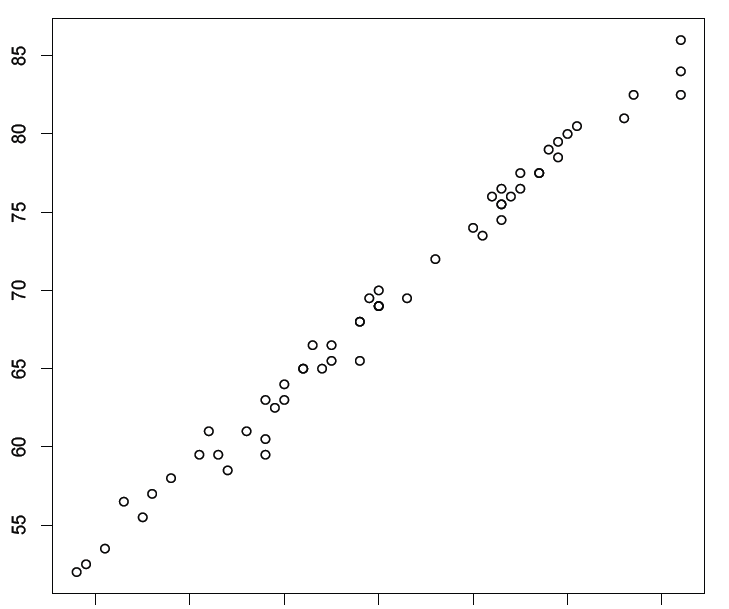 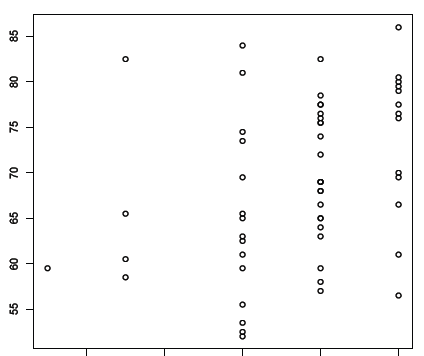 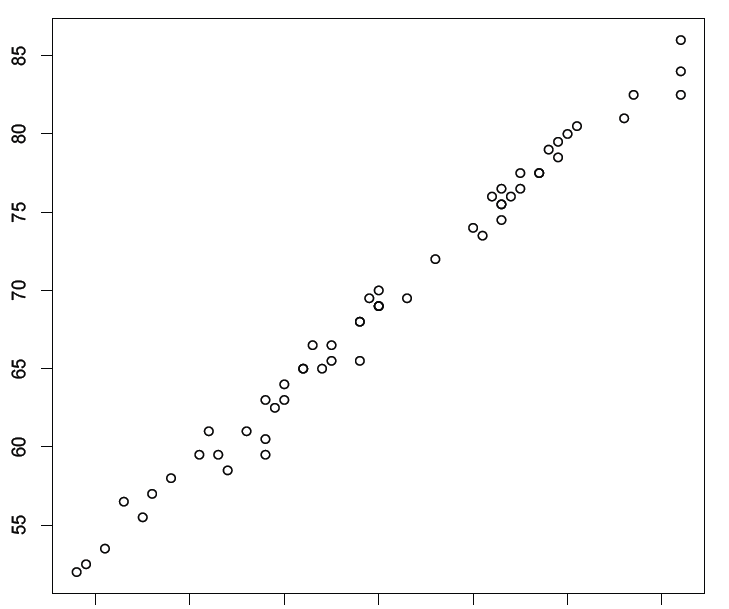 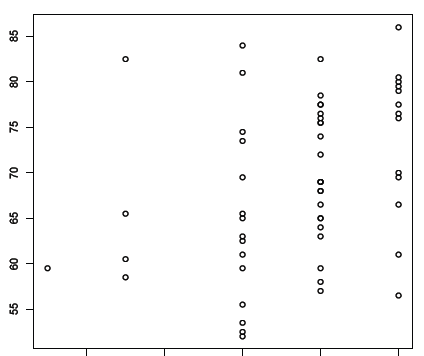 6.	想要了解選民對某候選人真正的支持度(支持率) p，四家媒體所做的民意調查結果如下表所示：其中表示抽樣支持度，，n為抽樣人數。請選出正確的選項。(1) 在95%的信心水準之下，媒體A抽樣所得p的信賴區間為[0.28, 0.32](2) 如果媒體B抽樣的人數與媒體A相同，則大於0.02(3) 媒體C抽樣人數約為媒體A抽樣人數的兩倍(4) 媒體A的抽樣支持度比媒體B的抽樣支持度更接近候選人真正的支持度p(5) 在95%的信心水準之下，至少有一家媒體抽樣所得p的信賴區間會包含真正的支持度p7.	已知二階方陣滿足，。請選出正確的選項。(1) 的行列式(值)為6(2) (3) (4) (5) 三、選填題（占24分）說明：1.第A至C題，將答案畫記在答案卡之「選擇（填）題答案區」所標示的列號 (8–14)。　　　2.每題完全答對給8分，答錯不倒扣，未完全答對不給分。A.	從玫瑰、菊花、杜鵑、蘭花、山茶、水仙、繡球等七盆花中選出四盆靠在牆邊排成一列，其中杜鵑及山茶都被選到，且此兩盆花位置相鄰的排法有種。B.	袋中有3顆白球與1顆黑球，每次隨機從袋中抽出1球，袋中每一球被抽到的機率皆相同，抽出後不放回，直到抽中黑球時遊戲結束。若在第k次抽到黑球，則得到k元獎金。此遊戲可獲得獎金的數學期望值為元（化為最簡分數）。C.	在坐標平面上，設O為原點，向量，，，。P為平面上的動點，令點集合且且，點集合且且，則區域的面積為（化為最簡分數）。─ ─ ─ ─ ─ 以下第貳部分的非選擇題，必須作答於答案卷 ─ ─ ─ ─ ─第貳部分：非選擇題（占24分）說明：本部分共有二大題，答案必須寫在「答案卷」上，並於題號欄標明大題號(一、二)與子題號((1)、(2)、……)，同時必須寫出演算過程或理由，否則將予扣分甚至零分。作答務必使用筆尖較粗之黑色墨水的筆書寫，且不得使用鉛筆。每一子題配分標於題末。一、已知，。(1) 請以對數律計算（不必四捨五入）。（3分）(2) 請以對數律計算（不必四捨五入）。（3分）(3) 請問的整數部分是幾位數？請說明理由。（3分）(4) 請問的整數部分中，最左邊的數字是幾？請說明理由。（3分）二、某工廠使用三種貴金屬元素合成兩種合金，其中每單位的甲合金是由5公克的A金屬、3公克的B金屬以及3公克的C金屬組成，而每單位的乙合金是由3公克的A金屬、6公克的B金屬與3公克的C金屬所組成。已知甲、乙合金每單位的獲利分別為600、700元。若工廠此次進了1000公克的A金屬、1020公克的B金屬與660公克的C金屬投入生產這兩種合金，試問甲、乙兩種合金各應生產多少單位，才能獲得最大利潤？又此時利潤為多少？（12分）糧食國內生產量(單位：千公噸)國內消費量(單位：千公噸)單位糧食產生的熱量(單位：大卡／每百公克)甲10001200300乙280320100丙1001000600測驗A93981001001009896969896969898測驗B28505922526730154611722159測驗A93100100100100989896981009610096測驗B2413533361575526354096023測驗A969696100100969898911009610098測驗B66293458553516282872513940測驗A9896969398969898989893測驗B184383832533853305472媒體A媒體B媒體C媒體D0.300.400.300.280.020.010.01